ORDINE PROVINCIALE DEI MEDICI CHIRURGHI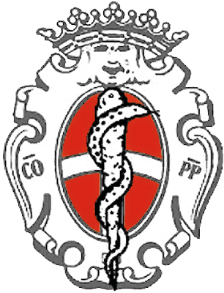 E DEGLI ODONTOIATRI DI PAVIABORSA DI STUDIO IN MEMORIA DEL PROF. CESARE BRUSOTTIANNO 2023Schema di Domanda in carta liberaRaccomandata/Pec				Al Presidente dell’Ordine dei Medici Chirurghi						E degli Odontoiatri di PaviaVia Franchino Gaffurio, 15 – 27100 PaviaIl/La Sottoscritto/a,  ______________________________________________Laureato/a in Odontoiatria e protesi dentaria, iscritto/a all’Albo Professionale degli Odontoiatri di Pavia, presenta istanza di ammissione al bando per il conferimento di una Borsa di Studio per l’anno 2021 in memoria del Prof. Cesare Brusotti.Ai sensi e per gli effetti del T.U. DPR 28 dicembre 2000, n. 445 il/la sottoscritto/a, consapevole delle responsabilità e delle pene stabilite dalla legge per false attestazioni e mendaci dichiarazioni, sotto la propria personale responsabilità (art. 76 T.U. DRP 28 dicembre 2000 n. 445),DICHIARADi essere nato/a a _____________________________________	(Prov.             ) il  ______________Di essersi laureato/a in Odontoiatria e Protesi Dentaria presso l’Università di  ____________________________ Il___________________ con voti  _______________________                  Di essere iscritto/a all’Albo degli Odontoiatri di Pavia dal   __________________________________ Di essere informato/a sulle finalità e modalità del trattamento cui sono destinati i dati personali ai sensi del Regolamento UE 2016/679 e del D.Lgs.  196/2003 e successive modificazioni e di esprimere il proprio consenso al trattamento dei predetti dati.Il sottoscritto indica, ai fini delle comunicazioni riguardanti il Bando, il seguente recapito:Dott. ______________________________________________Via _________________________________  Cap. ___________  Città ______________Tel. ________________________  - Mail ____________________________________________Data________________________Allega alla presente fotocopia documento d’identità o di riconoscimento dell’interessato in corso di validità + copia librettoFirma  ___________________________________________________